Literacy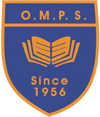 Numeracy/MathsHealth & WellbeingOther AreasWeekly Spelling Updated on Glow Blog and TeamsLog onto your Sumdog account. I have set some challenges for you. Practise your maths skills.I will be able to see your activity and progress.P.E - Go onto Youtube and take part in The Body Coach’s school workouts each day.Art: Go to Art for kids Hub channel on Youtube.Complete the ‘How to Draw a Cartoon Koala’ tutorial.Reading: I have attached instructions on how to access EPIC Reading on the Glow Blog and Teams. Go to the following website: www.getepic.com/studentsLog onto EPIC Reading using the class code: acs9380If using a tablet or phone, ensure you click ‘Have an account? Sign In’ at the bottom and not on ‘Parents’ to input your class code.I have assigned you all a book called “Exploring Countries: Australia”Read pages 3-13 of “Exploring Countries: Australia” and complete the following activities:1.Create a Visualiser of The Great Barrier Reef (pages 8-9)  – paraphrase, include quotes and page numbers.2.Use Metalinguistics strategies to work out the meaning of the following words:corals (p8) marsupials (p11) ancestors (p12)Did you find any other words tricky? You could find the meaning of them.3.From the pages you have read, create 6 questions of your own. Write the answers too. Now test someone at home.Think about what you learned about the concept of TIME. Create an information poster recording what you know/have learned about Time.Social/Emotional: Make a video call to a friend or family. It’s important to keep in contact. During the call, play a game such as eye spy or word association e.g someone says leaf you might say green, next person says apple etc.French
Practise your French vocabulary using the website:
https://www.french-games.net/frenchvocabulary Reading: I have attached instructions on how to access EPIC Reading on the Glow Blog and Teams. Go to the following website: www.getepic.com/studentsLog onto EPIC Reading using the class code: acs9380If using a tablet or phone, ensure you click ‘Have an account? Sign In’ at the bottom and not on ‘Parents’ to input your class code.I have assigned you all a book called “Exploring Countries: Australia”Read pages 3-13 of “Exploring Countries: Australia” and complete the following activities:1.Create a Visualiser of The Great Barrier Reef (pages 8-9)  – paraphrase, include quotes and page numbers.2.Use Metalinguistics strategies to work out the meaning of the following words:corals (p8) marsupials (p11) ancestors (p12)Did you find any other words tricky? You could find the meaning of them.3.From the pages you have read, create 6 questions of your own. Write the answers too. Now test someone at home.Using whatever strategy works best for you, calculate the money sums below.Choose a spice level or do them all! Show your working on paper.      Mild!                     Spicy!                         Hot!£1.25+£5.56=   £16.23+£26.57=  £102.41+£25.50=£6.67+£4.43=  £18.35+£48.80=   £411.30+£12.40=£3.45+£5.69=  £43.20+£31.10= £567.40+£34.99=£8.99-£4.61= £40.00-£14.30= £500.00-£347.00=£6.72-£4.36=  £21.00-£11.40= £887.00-£300.50=Mental: Create a positive thoughts diary and write at least one thing each day. E.g. I am happy because I have a dog to cuddle.Topic: Research and list as many facts as you can about ‘Carbon Footprint’. Suggest ways of minimising this affect in your own life.Reading: I have attached instructions on how to access EPIC Reading on the Glow Blog and Teams. Go to the following website: www.getepic.com/studentsLog onto EPIC Reading using the class code: acs9380If using a tablet or phone, ensure you click ‘Have an account? Sign In’ at the bottom and not on ‘Parents’ to input your class code.I have assigned you all a book called “Exploring Countries: Australia”Read pages 3-13 of “Exploring Countries: Australia” and complete the following activities:1.Create a Visualiser of The Great Barrier Reef (pages 8-9)  – paraphrase, include quotes and page numbers.2.Use Metalinguistics strategies to work out the meaning of the following words:corals (p8) marsupials (p11) ancestors (p12)Did you find any other words tricky? You could find the meaning of them.3.From the pages you have read, create 6 questions of your own. Write the answers too. Now test someone at home.Play the online maths game Hit the Button to practise your times tables.Food Health: Look at some of your food products in your kitchen. Study the label of 5 products. Write the details of: Energy, fat, saturates, sugar and salt. Write the percentage of daily amounts. Decide if you think this is a healthy choice. Why/why not?Science/Technology: With permission from an adult, visit the Glasgow Science Centre Youtube chanel and use their video to make your own lava lamp. Alternatively, create an experiment of your own. Writing: Write an information report about Australia using the book above. Some sub-headings could be: Where Is Australia? The Land, Wildlife and The People. Remember to use your own words.BBC Bitesize – Daily Lessons focussed on dividing 4 digits by a 1 digit number. This included a video, a slideshow and two activities that you could try. Go to the following website: https://www.bbc.co.uk/bitesize/articles/zmcpscwOutdoor Learning: Go a walk outside (remember to stay 2m apart from anyone you meet) and collect the following things: Find something… smooth, rough, makes an noise, round, yellow, comes from a plant, has a smell, man- made, soft and red.RME: Find out about some ‘Aborignal Dreaming’ stories. Try to write a dreaming story of your own.